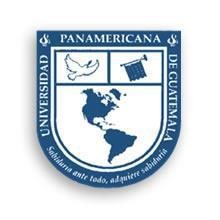 Desde su casa, en conversación telefónica, responde a las preguntas¿Cómo definiría su historia?
Es una historia de incompetencia y negligencia a gran escala. Si el banco, los supervisores y yo mismo hubiéramos hecho mejor nuestro trabajo nada de esto hubiera sucedido. Obviamente yo fui el culpable de todo, pero sin la contribución de estos otros factores nada de aquello hubiera sucedido.